Staverton Road                                                                                                                            Daventry                                                                                                                                          Northamptonshire                                                                                                                                NN11 4HW
Tel: (01327) 705785
www.thegrange.northants.sch.uk15th September 2021Dear Parent / Guardians PARKING INCIDENTSUnfortunately, I am writing to you all about a complaint I have received from a local resident. It has been reported to me that there has been some dangerous and inconsiderate parking around school. I know pick up and drop off times are difficult and very busy, however it is alleged that a small minority of parents are parking without any thought for the safety of others.Please be aware that you should not park any vehicle across a drive way.  Not only does this cause issues for local residents, but this inconsiderate parking can pose a safety risk. Access to driveways should be maintained so that emergency vehicles can enter a property if required. This particular type of inconsiderate parking also results in reduced visibility for homeowners who need to join the carriageway, which causes further dangers to road users.  I would also like to remind you that our neighbours deserve the same respect you would expect and so, please treat them in a courteous way.  As always, thank you for your continued support. Yours sincerely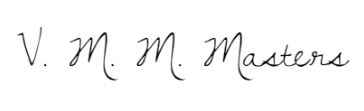 V M M MastersHead Teacher 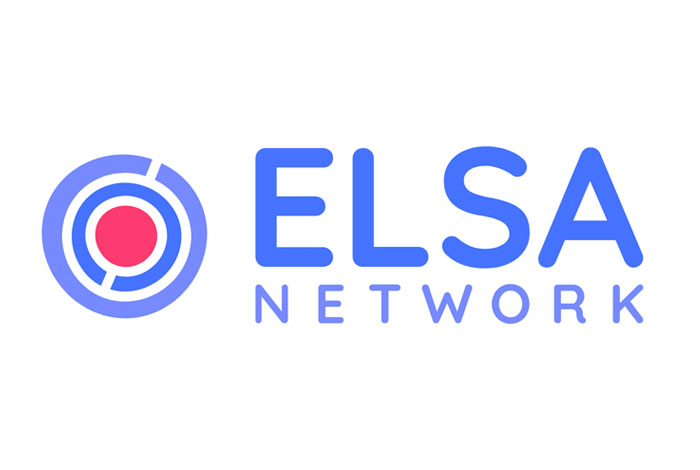 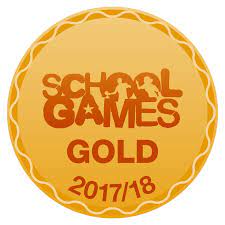 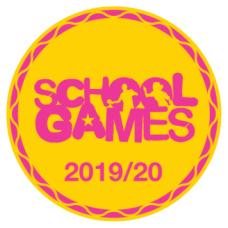 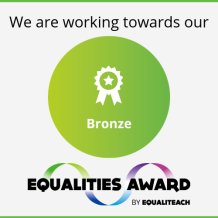 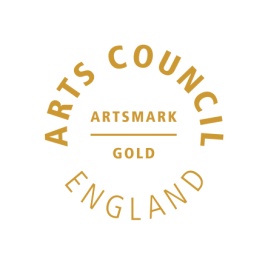 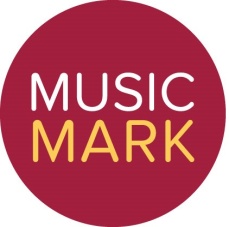 